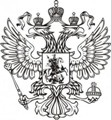 ФЕДЕРАЛЬНАЯ СЛУЖБА ГОСУДАРСТВЕННОЙ СТАТИСТИКИ ‗‗‗‗‗‗‗‗‗‗‗‗‗‗‗‗‗‗‗‗‗‗‗‗‗‗‗‗‗‗‗‗‗‗‗‗‗‗‗‗‗‗‗‗‗‗‗‗‗‗‗‗‗‗‗‗‗‗‗‗‗‗‗‗‗‗‗‗‗‗‗‗‗‗‗‗‗ТЕРРИТОРИАЛЬНЫЙ ОРГАН ФЕДЕРАЛЬНОЙ СЛУЖБЫГОСУДАРСТВЕННОЙ СТАТИСТИКИ ПО ЧЕЧЕНСКОЙ РЕСПУБЛИКЕ (ЧЕЧЕНСТАТ) 364037, г. Грозный, ул. Киевская, д. 53, тел./факс  8(8712) 21-22-29; 21-22-34http://chechenstat.gks.ru; chechenstat@mail.ru‗‗‗‗‗‗‗‗‗‗‗‗‗‗‗‗‗‗‗‗‗‗‗‗‗‗‗‗‗‗‗‗‗‗‗‗‗‗‗‗‗‗‗‗‗‗‗‗‗‗‗‗‗‗‗‗‗‗‗‗‗‗‗‗‗‗‗‗‗‗‗‗‗‗‗‗‗22 июня 2018                                                                                                                  ПРЕСС-РЕЛИЗ                                                                                     О состоянии животноводства в сельскохозяйственных организацияхЧеченской Республики в январе-мае 2018 года	По состоянию на 1 июня 2018 года в сравнении с аналогичной датой 2017 года в сельскохозяйственных организациях республики численность поголовья крупного рогатого скота увеличилась на 13,7 %, овец и коз –                  на 38,3 %, лошадей - на 48,3 %, а поголовье птицы сократилось на 27,8 %. Поголовье скота и птицыв сельскохозяйственных организациях Чеченской Республикина 1 июняголов	В январе-мае 2018 года по сравнению с соответствующим периодом предыдущего года объемы производства скота и птицы на убой (в живом весе)  в  сельскохозяйственных  организациях  республики  увеличились                    в 2,2 раза и составили 604 тонны.	В  структуре производства скота и птицы на убой (в живом весе) отмечалось увеличение удельного веса производства мяса овец и коз, птицы по сравнению с январем-маем 2017 года.	В январе-мае 2018 года в сельскохозяйственных организациях надоено 9172 тонны молока (100,1 % к соответствующему периоду предыдущего года), надои молока на 1 корову составили 2707 кг, что на                  115 кг больше прошлогоднего уровня. ‗‗‗‗‗‗‗‗‗‗‗‗‗‗‗‗‗‗‗‗‗‗‗‗‗‗‗‗‗‗‗‗‗‗‗‗‗‗‗‗‗‗‗‗‗‗‗‗‗‗‗‗‗‗‗‗‗‗‗‗‗‗‗‗‗‗‗‗‗‗‗‗‗‗‗‗‗При использовании материалов Территориального органа Федеральной службы государственной статистики по Чеченской Республике в официальных, учебных или научных документах, а также в средствах массовой информации ссылка на источник обязательна!Л.А-С. Магомадова(8712) 21-22-432018гв % к1 июню2017гСправочно:на 1 июня2017гв % к1 июню 2016гКрупный рогатый скот9260113,797,0     из него коровы474596,2119,0Овцы и козы18893138,379,5Лошади307148,329,0Птица19701172,277,7